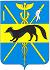 АДМИНИСТРАЦИЯБОГУЧАРСКОГО МУНИЦИПАЛЬНОГО РАЙОНАВОРОНЕЖСКОЙ ОБЛАСТИПОСТАНОВЛЕНИЕот «24» июля 2020 г. № 356г. БогучарО порядке прохождения субсидии, предоставляемой из бюджета Воронежской области бюджету Богучарского муниципального района Воронежской области на внедрение целевой модели цифровой образовательной среды в общеобразовательных организациях и профессиональных образовательных организациях федерального проекта «Цифровая образовательная среда» национального проекта «Образование» в рамках регионального проекта «Цифровая образовательная среда» и назначении уполномоченного органа по расходованию указанных средств В соответствии с Бюджетным кодексом Российской Федерации, Законом Воронежской области от 20.12.2019 № 154-ОЗ «Об областном бюджете на 2020 год и на плановый период 2021 и 2022 годов», Правилами формирования, предоставления и распределения субсидий из федерального бюджета бюджетам субъектов Российской Федерации, утвержденными постановлением правительства Российской Федерации от 30 сентября 2014 № 999 «О формировании, предоставлении и распределении субсидий из федерального бюджета бюджетам субъектов Российской Федерации», Порядком предоставления и расходования субсидий из областного бюджета бюджетам муниципальных образований Воронежской области на обновление материально-технической базы общеобразовательных организаций для формирования у обучающихся современных технологических и гуманитарных навыков, в рамках государственной программы Воронежской области «Развитие образования», утвержденным постановлением правительства Воронежской области от 17.12.2013 № 1102 «Об утверждении государственной программы Воронежской области «Развитие образования», администрация Богучарского муниципального района Воронежской области п о с т а н о в л я е т:1. Утвердить Порядок прохождения субсидии, предоставляемой из областного бюджета Воронежской области бюджету Богучарского муниципального района Воронежской области на внедрение целевой модели цифровой образовательной среды в общеобразовательных организациях и профессиональных образовательных организациях федерального проекта «Цифровая образовательная среда» национального проекта «Образование» в рамках регионального проекта «Цифровая образовательная среда» на 2020 год, согласно приложению.2. Определить муниципальное казенное учреждение «Управление по образованию и молодежной политике Богучарского муниципального района Воронежской области» уполномоченным органом по прохождению субсидии, предоставляемой из областного бюджета Воронежской области бюджету Богучарского муниципального района на внедрение целевой модели цифровой образовательной среды в общеобразовательных организациях и профессиональных образовательных организациях федерального проекта «Цифровая образовательная среда» национального проекта «Образование» в рамках регионального проекта «Цифровая н образовательная среда» на 2020 год.3. Контроль за выполнением данного постановления оставляю за собой.Приложение к постановлению администрации Богучарского муниципального района Воронежской областиот 24.07.2020 № 356Порядокпрохождения субсидии, предоставляемой из бюджета Воронежской области бюджету Богучарского муниципального района Воронежской области на внедрение целевой модели цифровой образовательной среды в общеобразовательных организациях и профессиональных образовательных организациях федерального проекта «Цифровая образовательная среда» национального проекта «Образование» в рамках регионального проекта «Цифровая образовательная среда»Настоящий Порядок определяет механизм прохождения денежных средств, выделенных на внедрение целевой модели цифровой образовательной среды в общеобразовательных организациях и профессиональных образовательных организациях федерального проекта «Цифровая образовательная среда» национального проекта «Образование» в рамках регионального проекта «Цифровая образовательная среда» на 2020 год. 1. Прохождение средств субсидии в Богучарском муниципальном районе Воронежской области осуществляется в пределах бюджетных ассигнований, предусмотренных в законе об областном бюджете на 2020 год и на плановый период 2021 и 2022 годов, и лимитов бюджетных обязательств, доведенных на финансовое обеспечение расходных обязательств, в целях софинансирования которых предоставляется субсидия. Получателями средств расходование субсидии осуществляется по разделу 07 «Образование», подразделу 02 «Общее образование», целевой статье 02 1 Е4 52100 «Внедрение целевой модели цифровой образовательной среды в общеобразовательных организациях и профессиональных образовательных организациях», код цели 20-52100-00000-00000, вид расходов: 242 «Закупка товаров, работ, услуг в сфере информационно-коммуникационных технологий».2. Расходование субсидии, предоставляемой из бюджета Воронежской области бюджету Богучарского муниципального района Воронежской области на внедрение целевой модели цифровой образовательной среды в общеобразовательных организациях и профессиональных образовательных организациях федерального проекта «Цифровая образовательная среда» национального проекта «Образование» в рамках регионального проекта «Цифровая образовательная среда» на 2020 год осуществляется с лицевого счета получателя бюджетных средств, открытого МКОУ «Богучарская СОШ №1» в Управлении Федерального Казначейства.3. Уполномоченный орган представляет в департамент образования, науки и молодежной политики Воронежской области отчеты о (об):- расходах, в целях софинансирования которых предоставлена Субсидия, согласно приложению № 3 к соглашению № 20605000-1-2020-007 от 21.01.2020 года, не позднее 10 числа месяца, следующего за кварталом, в котором была полечена Субсидия;- достижении значений результатов регионального проекта по форме согласно приложению № 4 к соглашению № 20605000-1-2020-007 от 21.01.2020 года, не позднее 10 января года, следующего за годом, в котором была получена Субсидия;- несет ответственность за нецелевое использование средств в порядке, установленном законодательством Российской Федерации, а также за представление недостоверных сведений и нарушение сроков их представления;- обеспечивает возврат неиспользованного остатка средств в текущем финансовом году в областной бюджет в порядке, установленном законодательством Российской Федерации.Глава Богучарского муниципального районаВ.В. Кузнецов 